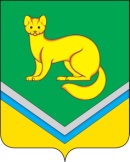 	ПРОЕКТВ соответствии с Федеральными законами от 29.07.1998 №135-ФЗ «Об оценочной деятельности в Российской Федерации», от 26.07.2006 №135-ФЗ «О защите конкуренции», с решением Совета депутатов сельского поселения Унъюган от 29.02.2012 №4 «Об утверждении Положения о порядке управления и распоряжения имуществом, находящимся в муниципальной собственности сельского поселения Унъюган», постановлением Администрации сельского поселения Унъюган от 18.07.2019 №173 «О порядке предоставления субъектам малого и среднего предпринимательства и социально ориентированным некоммерческим организациям в аренду имущества, находящегося в собственности муниципального образования сельское поселение Унъюган, порядке согласования предоставления в аренду имущества, закрепленного за учреждениями сельского поселения Унъюган на праве оперативного управления»:Внести в постановление Администрации сельского поселения Унъюган от 17.11.2014 №263 «О порядке расчета арендной платы за пользование движимым имуществом, находящимся в муниципальной собственности сельского поселения Унъюган» следующие изменения:В наименовании постановления слово «движимым» исключить.Приложение к постановлению изложить в новой редакции согласно приложению.            2.Постановление обнародовать и разместить на официальном сайте Администрации поселения в информационно-телекоммуникационной сети общего пользования (компьютерной сети «Интернет»).3. Постановление вступает в силу с момента обнародования.4. Контроль за исполнением постановления возложить на заместителя главы поселения по вопросам обеспечения жизнедеятельности и управления муниципальным имуществом    Балабанову Л.В.Глава сельского поселения Унъюган                                               В.И. ДеркачПриложение к постановлению Администрациисельского поселения Унъюганот 14.11.2022 № 411Приложение к постановлению Администрациисельского поселения Унъюганот 17.11.2014 № 263ПОРЯДОК РАСЧЕТА АРЕНДНОЙ ПЛАТЫ ЗА ПОЛЬЗОВАНИЕ ИМУЩЕСТВОМ, НАХОДЯЩИМСЯ В МУНИЦИПАЛЬНОЙ СОБСТВЕННОСТИСЕЛЬСКОГО ПОСЕЛЕНИЯ УНЪЮГАННастоящий порядок применяется при сдаче в аренду имущества, находящегося в муниципальной собственности сельского поселения Унъюган, за исключением зданий, строений и их частей, путем:- проведения конкурса,- проведения аукциона, - при заключении договора аренды в соответствии со статьей 17.1 Федерального закона от 26.07.2006 №135-ФЗ «О защите конкуренции» без проведения торгов.            2. Расчет стоимости арендной платы за пользование имуществом определяется по формуле:АП = АПо х Ккор, где:АП           -    размер годовой арендной платы, без учета налога на добавленную стоимость, рублей;АДМИНИСТРАЦИЯ
 СЕЛЬСКОГО ПОСЕЛЕНИЯ УНЪЮГАН
Октябрьского районаХанты-Мансийского автономного округа – ЮгрыПОСТАНОВЛЕНИЕАДМИНИСТРАЦИЯ
 СЕЛЬСКОГО ПОСЕЛЕНИЯ УНЪЮГАН
Октябрьского районаХанты-Мансийского автономного округа – ЮгрыПОСТАНОВЛЕНИЕАДМИНИСТРАЦИЯ
 СЕЛЬСКОГО ПОСЕЛЕНИЯ УНЪЮГАН
Октябрьского районаХанты-Мансийского автономного округа – ЮгрыПОСТАНОВЛЕНИЕот    14 ноября 2022 г.                № 411216216п. Унъюганп. Унъюганп. УнъюганАПо-величина арендной платы, установленная на основании отчета об оценке годовой арендной платы за пользование объектом, составленного в соответствии со статьей 11 Федерального закона от 29.07.1998 № 135-ФЗ «Об оценочной деятельности в Российской Федерации», рублей;Ккор-Коэффициент корректировки, применяемый в соответствии с постановлением Администрации сельского поселения Унъюган от 18.07.2019 № 173 «О порядке предоставления субъектам малого и среднего предпринимательства и социально ориентированным некоммерческим организациям в аренду имущества, находящегося в собственности муниципального образования сельское поселение Унъюган, порядке согласования предоставления в аренду имущества, закрепленного за учреждениями сельского поселения Унъюган на праве оперативного управления».